V Ústí nad Labem dne: 												V Ústí nad Labem dne:………………………………..……												……………..…………………………             Roman Linda												                            Mgr. Ing. Simona Mohacsi, MBA             jednatel společnosti										                                         výkonná ředitelka společnostiSPED TEMPUS s.r.o.                                									                Dopravní podnik města    Ústí nad Labem a.s.9Program X TlačítkočísloUrčení programuPopis programuPopis programuPopis programuPopis programuPopis programuPopis programuPopis programuPopis programuČas programu(minuty)ceník9Program X TlačítkočísloUrčení programuSpodní mytíChemické předmytíTrysky (70 barů)KartáčeŠampón a vosksušeníObjezd zrcátekObjezd spoileruČas programu(minuty)ceník1KAMIÓN (NA, TAHAČ + NÁVĚS, SOUPRAVA)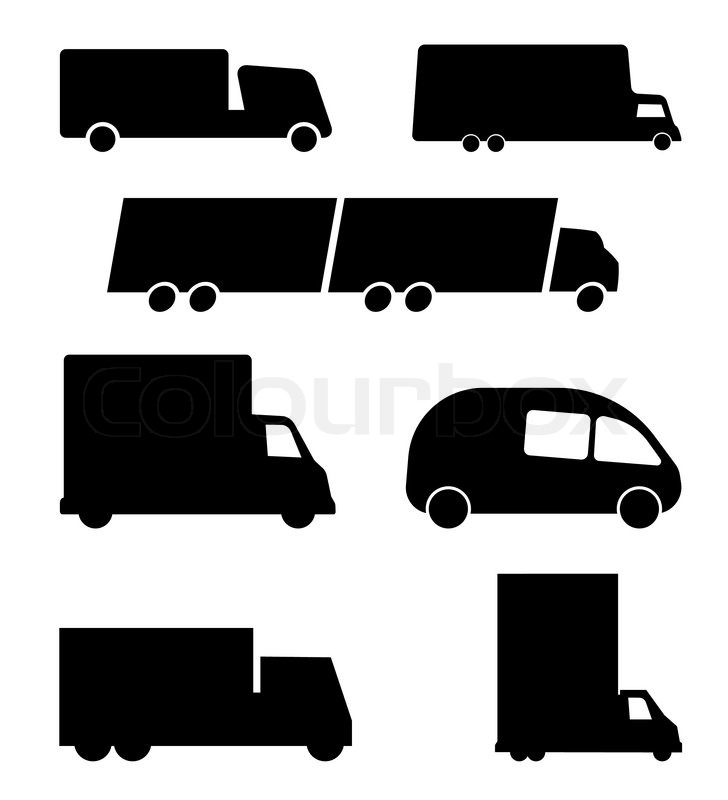 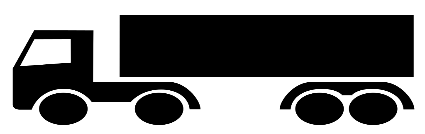 XXXXXXXX20Tahač + návěs 830,- Kč bez 21 % DPH. 2AUTOBUS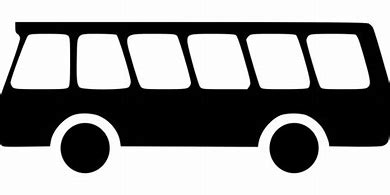 XXXXXXX-20830,- Kč bez 21% DPH7SKLÁPEČKA, VALNÍK, PODVALNÍK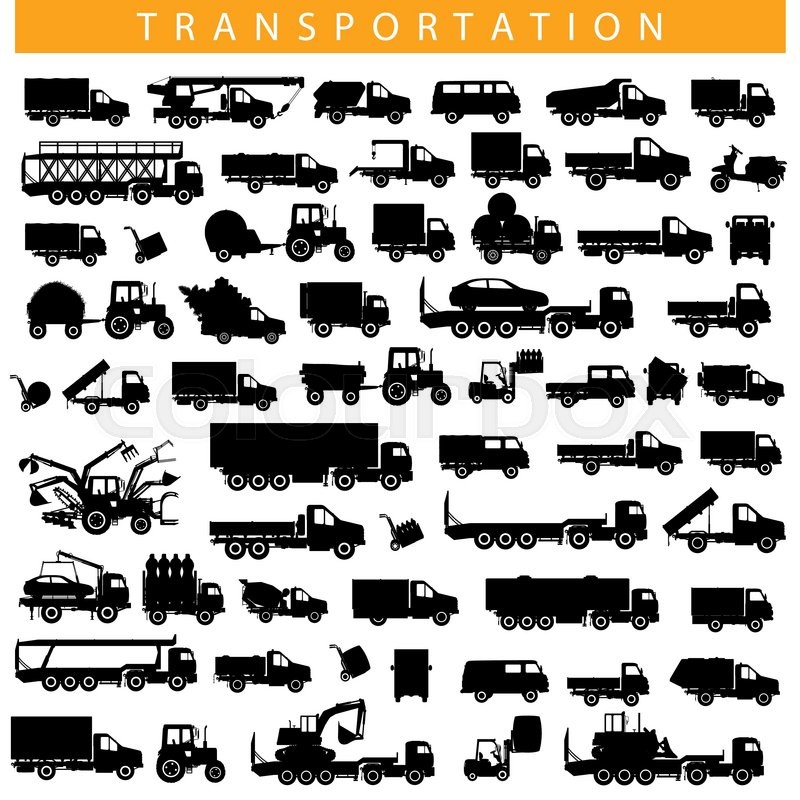 X-XX(bez střechy)XXX-17830,- Kč bez 21% DPH13CISTERNA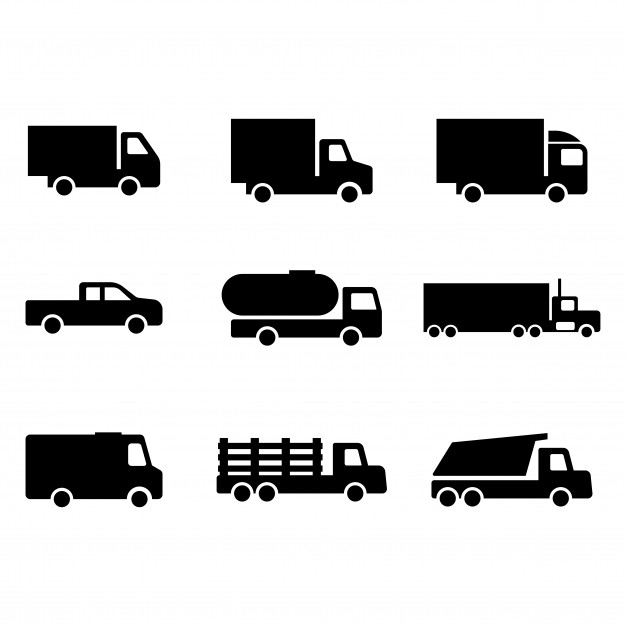 XXX (2x)--XXX20830,- Kč bez 21% DPH